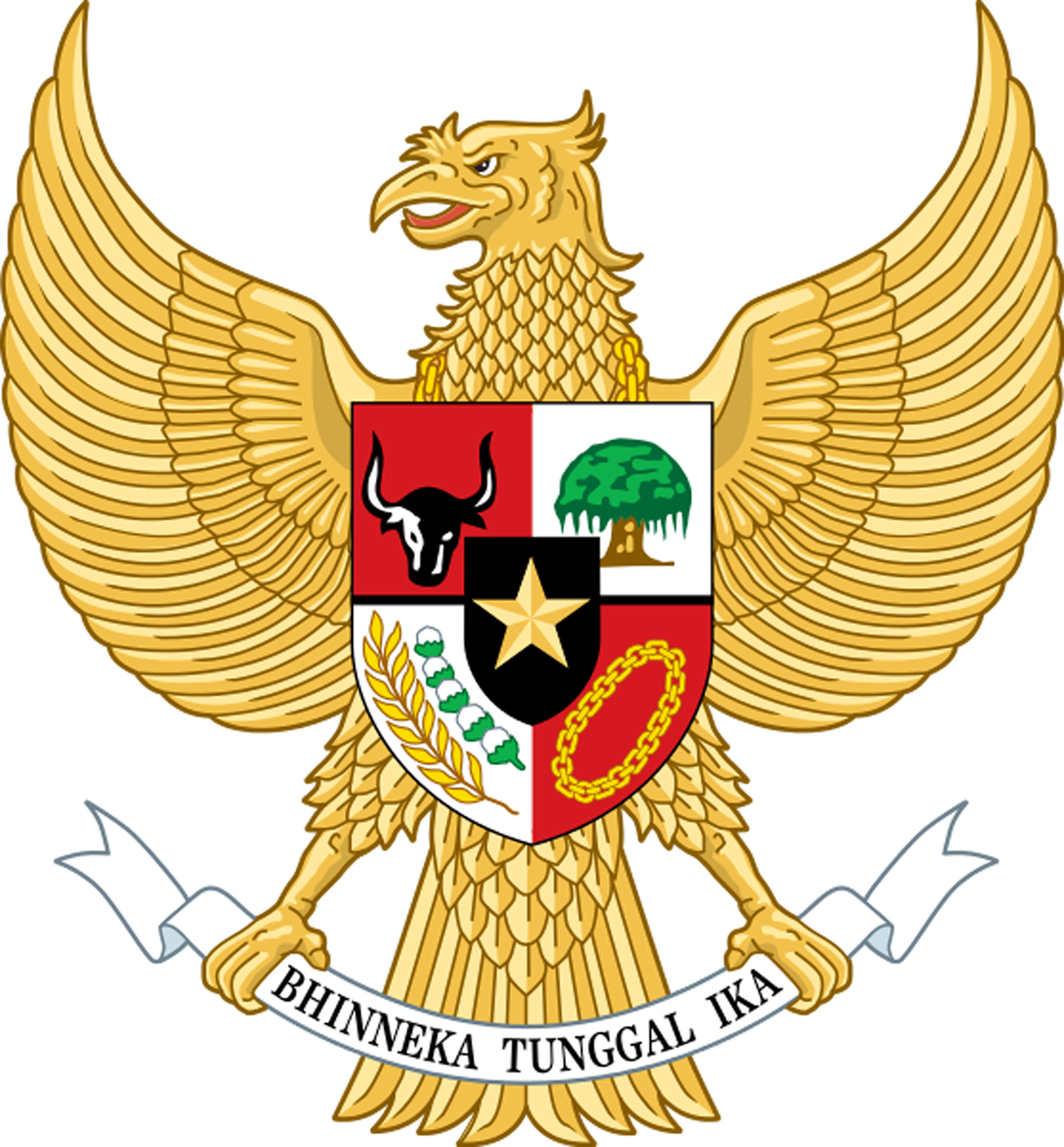 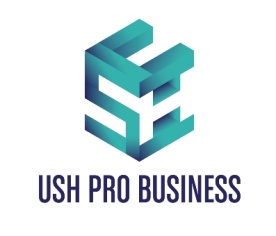 FORMULAR DE CONFIRMARE A PARTICIPARIIla intalnirea„POTENTIALUL NEVALORIFICAT AL PIETEI INDONEZIENE”             - Joint Business Support – Program de sustinere a operatorilor economici - 8 Septembrie 2016 -  Str. Nicolae Iorga nr 10, etaj 1,sector 1, Bucuresti, ora 10.00Va   rugam    sa   completati   formularul   de   mai   jos   si   sa   il   retrimiteti   prin   e-mail  la  adresa iliecristina19@yahoo.com                                                                                  Confirmam prin prezenta participarea urmatorilor reprezentanti din partea companiei/organizatiei:Alte informatii:„ Potentialul nevalorificat al pietei indoneziene” -  8 septembrie 2016  / Proiect „Joint Business Support”_____________________________________________________________________________Taxa  de participare la eveniment este de 60 lei/persoana si se va achita in contul RO08 RZBR 0000 0600 0466 9150, deschis la Banca Raiffeisen Bank- Suc Victoria, avand ca beneficiar UNIVERSITATEA SPIRU HARET , CIF 14871616, Adresa: Str. Ion Ghica nr 13, Sector 3, BucurestiPe ordinul de plata se va mentiona “Taxa participare– Piata indoneziana/ 8 Septembrie 2016” . Dovada plăţii (ordin de plată/extras) se va scana şi se va trimite până pe 01.09.2016 la adresa de email iliecristina19@yahoo.comParteneri media:                                          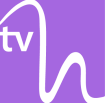 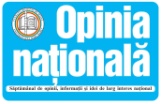 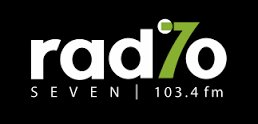 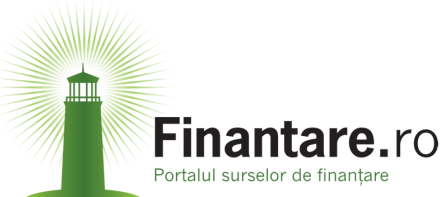 Datecompanie / organizatieDenumire:Datecompanie / organizatieCUI / Nr Reg Com:Datecompanie / organizatieCont:Datecompanie / organizatieBanca:Datecompanie / organizatieAdresa:Datecompanie / organizatieTelefon:Datecompanie / organizatieE-mail:Datecompanie / organizatieWeb: DateparticipantiNr.Nume si prenumeFunctiaDateparticipanti1.Dateparticipanti2.Dateparticipanti3.Descrieti succint produsul / serviciulpe care il produceti / comercializati